Name_______________________________________________________Date__________Period___________ISN# 5.1European Mapping LabDirections: Label and color the entire feature listed below. Use the colors provided and create a Key. Use the textbook, page 262 as your guide.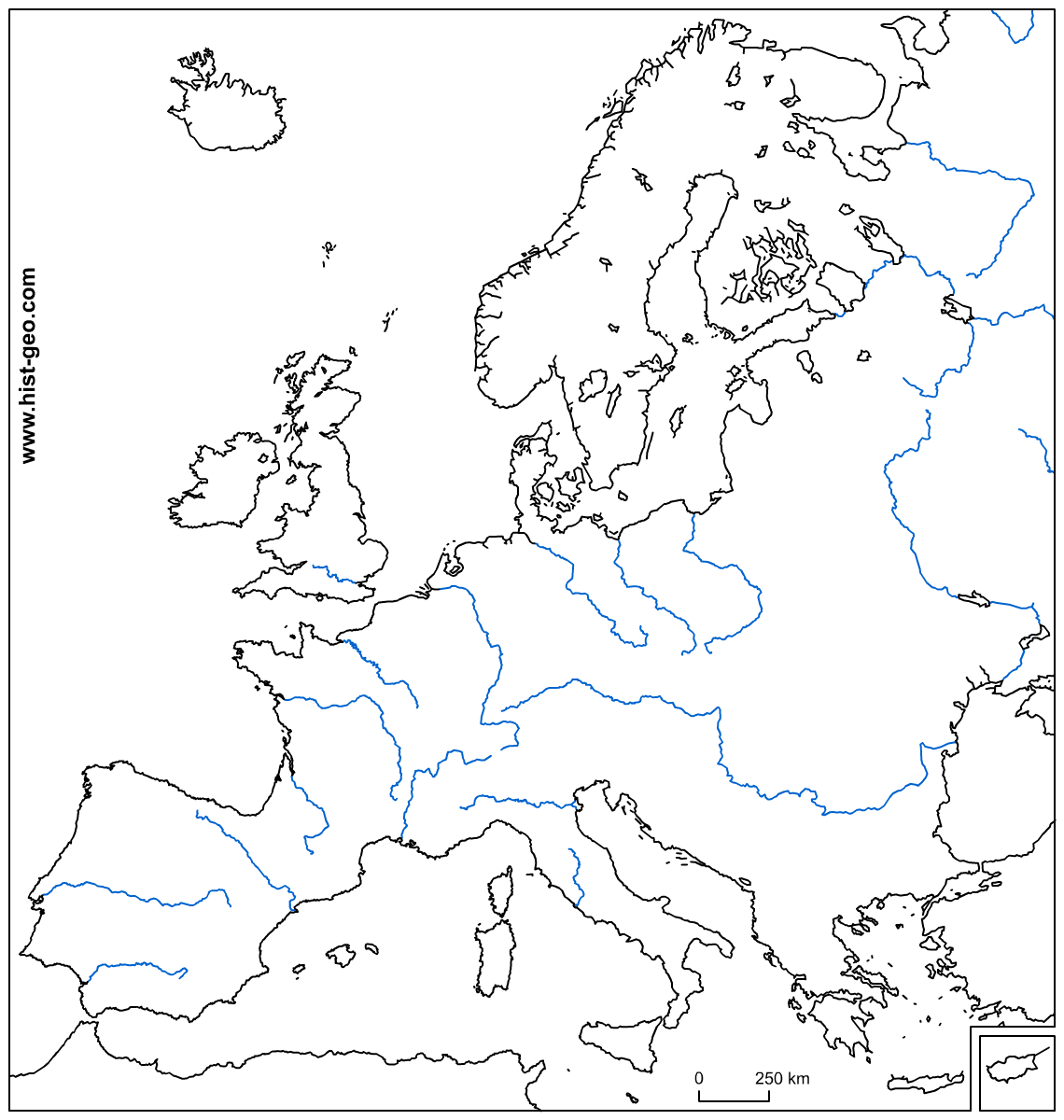 Color in and LABEL the following regions of Europe.1. Northern Region- Purple. Use page 283 in text; 5 countries. 2. Western Europe-Green. Use page 308 in text; 11 countries.3. Southern Europe- Orange. Use page 328 in Text; 8 countries. 4. Eastern Europe-Yellow. Use page 344 in text; 18 countries5. Russian Core-Red. Use page 373 in text; 3 Countries*If a country was left out, critically think what region it should belong to and color it in using the key above. 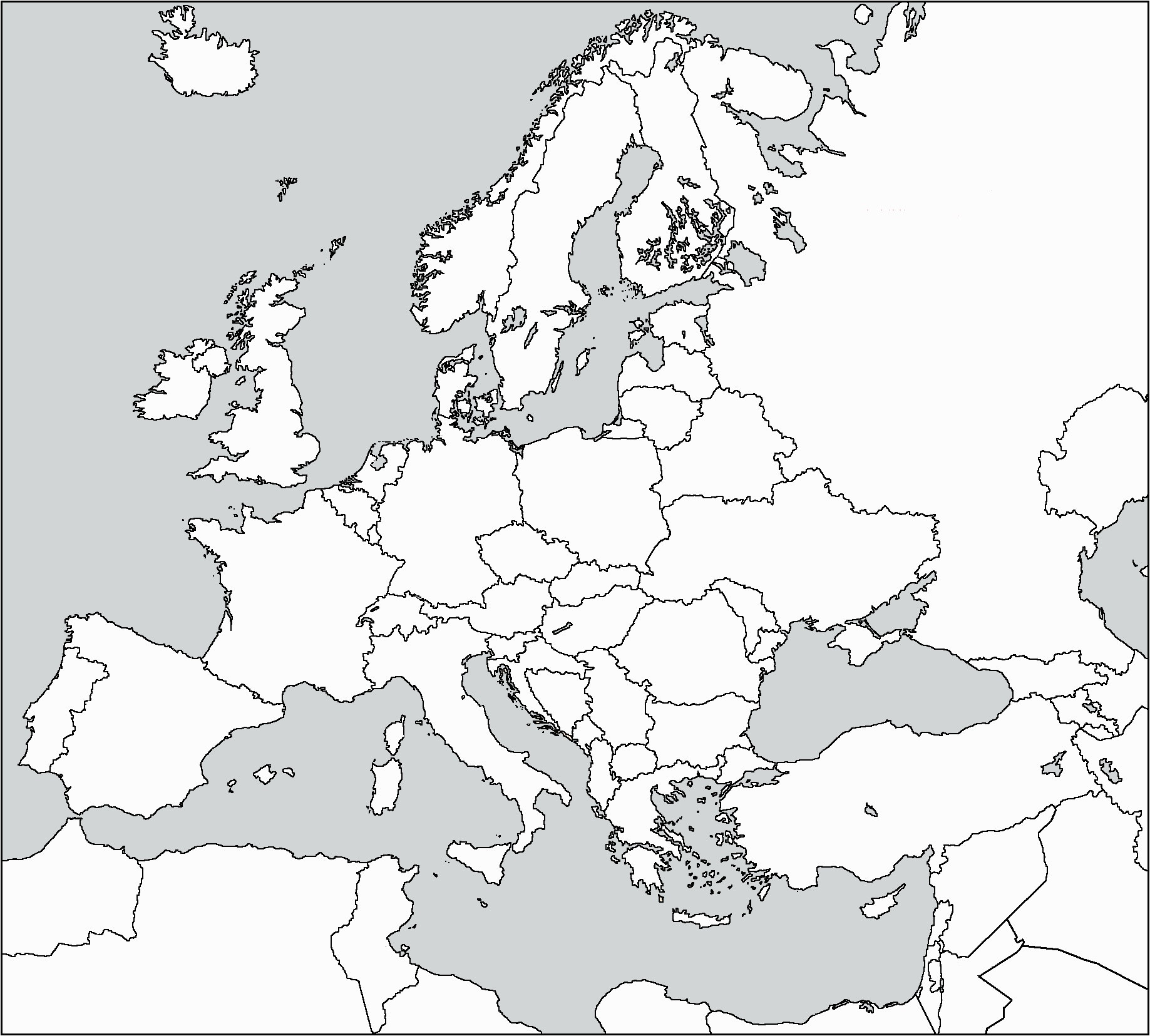 #QuestionAnswer1In which region of Europe can you find more canal systems than any other region?  2What highly populated city of Europe lies on the Prime Meridian? 3What mountain range runs north and south, along 60’E Longitude and separates European Russia from Asian Russia?4Which Region of Europe has the overall lowest population density?5What commonality do you see in areas that have the highest amounts of precipitation? 6What is the most common type of land use in Europe? 7What river runs through the center of Hungary, into Serbia, and then runs along the border between Romania and Bulgaria?8What causes Italy to have an average of 8-12 month growing season? Use geographic terminology to support your answer. 9Why does Northern Italy and Southern Austria have an arctic like climate? 10Why is the population density so different from Western Europe to Russia? 11Between which two latitude zones does most of Europe lay between?12Why is there more trade in the Mediterranean Sea than the Baltic Sea?